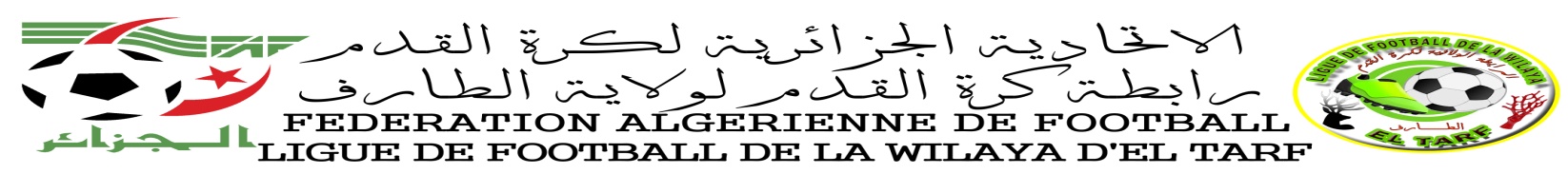 RECTIFIEE Programmation « 13eme Journée »Saison 2019/2020 Division Honneur   EXEMPTS :ORCT – USBB - CRBZ13 EME JOURNEEJOURNEE DU VENDREDI : 28/02/202013 EME JOURNEEJOURNEE DU VENDREDI : 28/02/202013 EME JOURNEEJOURNEE DU VENDREDI : 28/02/202013 EME JOURNEEJOURNEE DU VENDREDI : 28/02/202013 EME JOURNEEJOURNEE DU VENDREDI : 28/02/202013 EME JOURNEEJOURNEE DU VENDREDI : 28/02/202013 EME JOURNEEJOURNEE DU VENDREDI : 28/02/2020AIN-KARMACommunalVENDREDI28/02/202078WAK  Vs WAB14 H 30SJOURNEE DU SAMEDI : 29/02/2020JOURNEE DU SAMEDI : 29/02/2020JOURNEE DU SAMEDI : 29/02/2020JOURNEE DU SAMEDI : 29/02/2020JOURNEE DU SAMEDI : 29/02/2020JOURNEE DU SAMEDI : 29/02/2020JOURNEE DU SAMEDI : 29/02/2020ECHATTCommunalSAMEDI29/02/202081ESEC Vs UZA14 H 00SMATCH AVANCE14EME JBESBESOPOWSAMEDI29/02/202076A.BES  Vs CMR14 H 00S